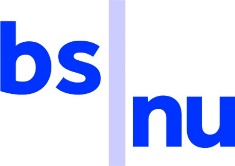 Der Termin für den 1. Schultag wird ab August auf unserer Homepage (www.bsnu.de) veröffentlicht!Anmeldung Berufsfachschule für  Bitte füllen Sie das Formular sorgfältig und vollständig aus. Die gelben Felder bitte nicht beschriften!Vorwärts = Tab-Taste 	Zurück = Umschalt + Tab-TastePersonendaten:Name: 	     	Vorname:      Geschlecht: 			Geburtsdatum:      	Geburtsort:      Religion: 			Staatsangehörigkeit: Straße: 	     	falls nicht aufgeführt :	      PLZ: 	     	Ort:      Telefon: 	     	Mobil:      E-Mail: 	     Gastschüler: 	Umschüler: Umschulungsträger      	Förderungsnummer      Anschrift:Erziehungsberechtigte: Name:	     	Vorname:      Straße:	     PLZ:	     	Ort:      Telefon:	     	Mobil:      E-Mail:	     Berufsausbildung:Ausbildungsberuf:	Schulische Vorbildung:Art der zuletzt besuchten Schule: Name und Ort:      schulische Vorbildung: 	erworben an Schulart: Zuzug in BRD (wenn im Ausland geboren):Herkunftsland:      	Zuzugsdatum:      	Grund: Notwendige Anmeldeunterlagen (beigefügte Unterlagen bitte ankreuzen – fehlende bitte nachreichen!)Allgemein: 	 Anschreiben		 Lebenslauf	 Zwischenzeugnis (Kopie)	 1 Passbild	 Ärztliche Bescheinigung über die berufliche Eignung	 Praktikumsplatzbestätigung (kann nachgereicht werden)Drucken Sie bitte das ausgefüllte Formular aus und senden es unterschrieben an die Staatliche Berufsschule Neu-Ulm.	Ort:      , Datum:      Unterschrift des Schülers		Unterschrift des Erziehungsberechtigen Bei Anmeldung über E-Mail sind die Anmeldeunterlagen und die Unterschriften nachzureichen.Unterlagen bitte nur geheftet zusenden – keine Bewerbungsmappen oder Schnellhefter!